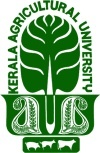 KERALA AGRICULTURAL UNIVERSITYApplication for admission to Certificate Course on Integrated Farming for 2020-21DECLARATION		I hereby declare that, I have fully read the conditions for admission to the Course as contained in the Prospectus and agree to abide by them. I hereby solemnly and sincerely affirm that the statements made and information furnished in my application form and also in the enclosures submitted by me are true. Should it however be found that any information furnished therein is untrue in material particular, I realize that I am liable for criminal prosecution and also agree to forgo my seat. Place:....................... Date:………………………	 	Signature of Parent/Guardian 		Signature of Candidate Check List of enclosures Demand draft in original for the application fee as prescribed. Self attested copies of certificates in proof of age, qualifications, mark list of qualifying examination, experience, and nativity certificate in the case of candidates from Kerala Community and Non Creamy layer Certificate in case of Reservation candidate NOC/Employment certificate in the case of sponsored candidate Certificate to claim Special reservation (if any). Verify that the application duly filled and signed. ** The filled-in application form along with enclosures should reach The Director of Extension, Directorate of Extension, Kerala Agricultural University, Mannuthy, Thrissur, Kerala PIN 686 651 on or before 31.01.2021. Applications without any of the applicable enclosures listed will be summarily rejected.	Sd/-	DIRECTOR OF EXTENSIONFor office use onlyAffix a recent passport size photograph in this box.Name of candidate in full (as recorded in the SSLC)(In block letters) Name of candidate in full (as recorded in the SSLC)(In block letters) Name of candidate in full (as recorded in the SSLC)(In block letters) Gender Gender Gender Date of birth (in Christian Era)Date of birth (in Christian Era)Date of birth (in Christian Era)Place of birth Place of birth Place of birth State State State Mother Tongue Mother Tongue Mother Tongue Religion Religion Religion Caste Caste Caste Category Category Category Community Community Community Name of Father Name of Father Name of Father Name of Mother Name of Mother Name of Mother Name of guardian with relationship Name of guardian with relationship Name of guardian with relationship Permanent address in full (with PIN code) Permanent address in full (with PIN code) Permanent address in full (with PIN code) Address for communication
(with PIN code) Address for communication
(with PIN code) Address for communication
(with PIN code) Telephone Number (with STD Code) & Mobile No. Telephone Number (with STD Code) & Mobile No. Telephone Number (with STD Code) & Mobile No. Email  Email  Email  Educational QualificationsEducational QualificationsEducational QualificationsName of QualificationUniversity/BoardYear of PassingYear of PassingMaximum Marks/OGPASecured Marks/OGPARemarks if any Whether employed or not? Whether employed or not? Whether employed or not? Whether sponsored or not? Whether sponsored or not? Whether sponsored or not? Whether participated in sports/games/arts?Whether participated in sports/games/arts?Whether participated in sports/games/arts?Details of application fee remitted Details of application fee remitted Details of application fee remitted DD No. & DateDD No. & DateDD No. & DateName of Bank Name of Bank Name of Bank Branch Branch Branch Amount Amount Amount 